Р Е Ш Е Н И ЕО привлечении к дисциплинарной ответственности главу администрации МО «Зеленогорское сельское поселение»	В связи с представлением прокуратуры Моркинского района об устранении нарушений земельного законодательства от 12.03.2018 года Собрание депутатов муниципального образования «Зеленогорское сельское поселение» РЕШИЛО:	1. Объявить замечание главе администрации муниципального образования «Зеленогорское сельское поселение» Антюшину Юрию Николаевичу.Глава муниципального образования«Зеленогорское сельское поселение»,председатель Собрания депутатов                                                  Н.В.Гранатова «Зеленогорск ял кундем» муниципальный образованийындепутатше–влакын Погынжо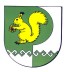 Собрание депутатов    муниципального образования  «Зеленогорское сельское поселение»№ 14605 апреля  2018 г.